2022春线上教学总结邹 华按照疫情防控的要求，2022年春季学期的《单片机原理与应用》课程主要采用线上教学方式进行，现将几周来的教学情况简单总结如下。1.采用各种方式调动学生的学习积极性：疫情期间学生们的情绪容易波动，这会影响到大家的学习积极性，而且线上教学教师很难全面掌握学生们课堂上的状态，这些都要求教师要比平时投入更多的精力去备课、授课，不仅讲授本课程内容，还要多鼓励学生，多进行心理疏导，引导他们积极配合学校的疫情防控等等，同时也让他们知道，疫情期间为了能够保证教学工作的正常进行，全校师生都付出了巨大的努力，要珍惜来之不易的学习机会，积极努力的学好每一门课程。2.直播课堂上采用多种互动方式吸引学生的注意力，保证较好的教学效果。学生在宿舍上网课，宿舍的环境不同于教室，不利于学生们集中注意力听课，所以在教学过程中会通过智慧树提供的抢答、投票、点名、头脑风暴等各种课堂互动工具，随时牵着学生们的神经，使他们不容易转移注意力。3.课前、课后布置相应的线上自主学习任务，作为课堂教学的有效补充，学生们的完成情况智慧树平台都有量化记录，作为平时成绩在总成绩中占有一定比例。4.配合教学进度在线发布相关的讨论内容，鼓励学生积极参与。5.随时关注每个学生的学习进度，对掉队学生进行跟踪督促。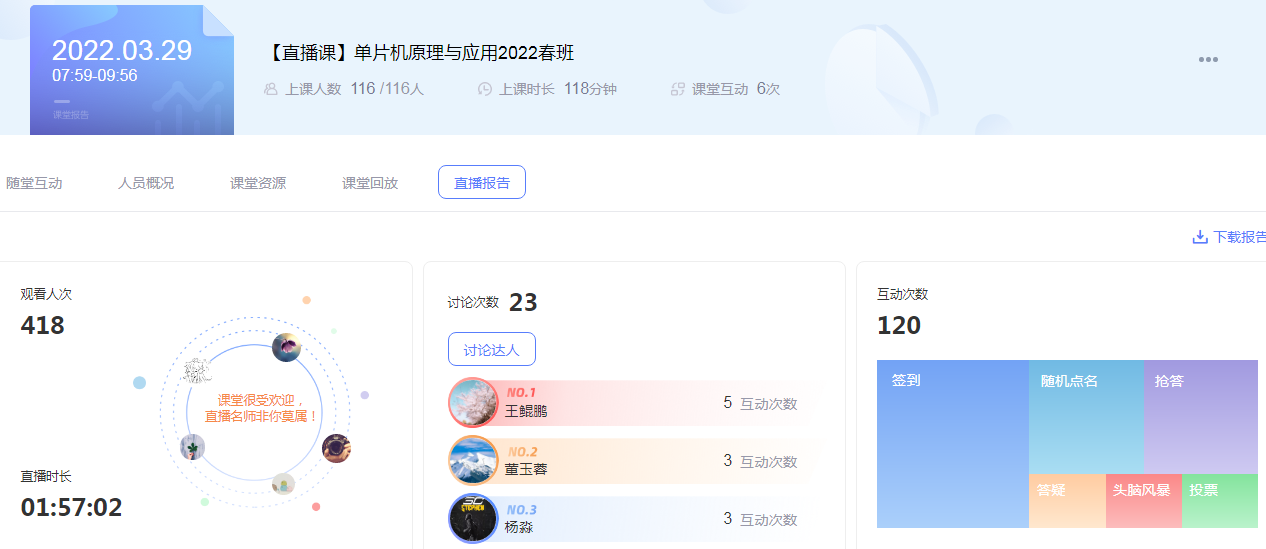 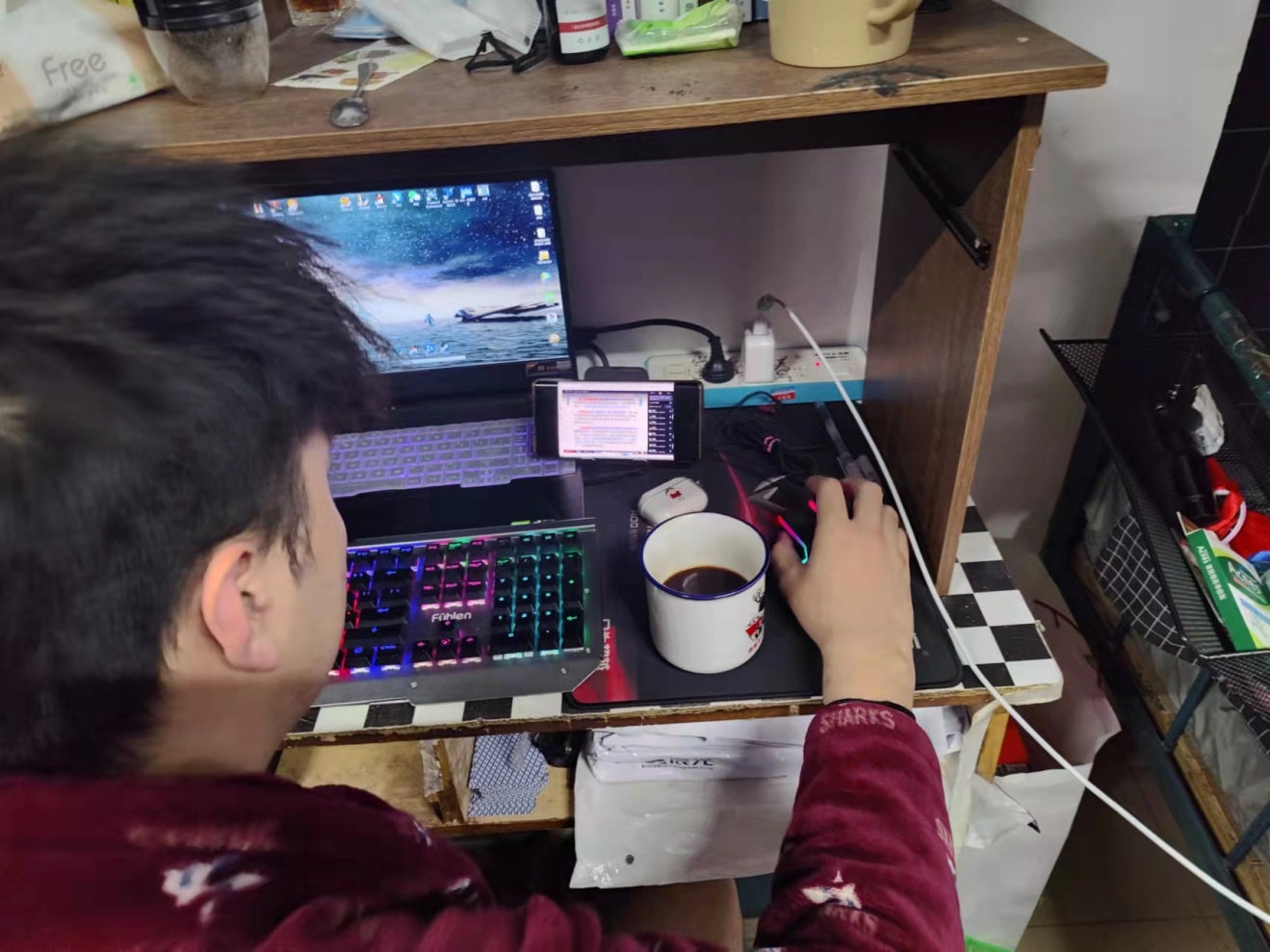 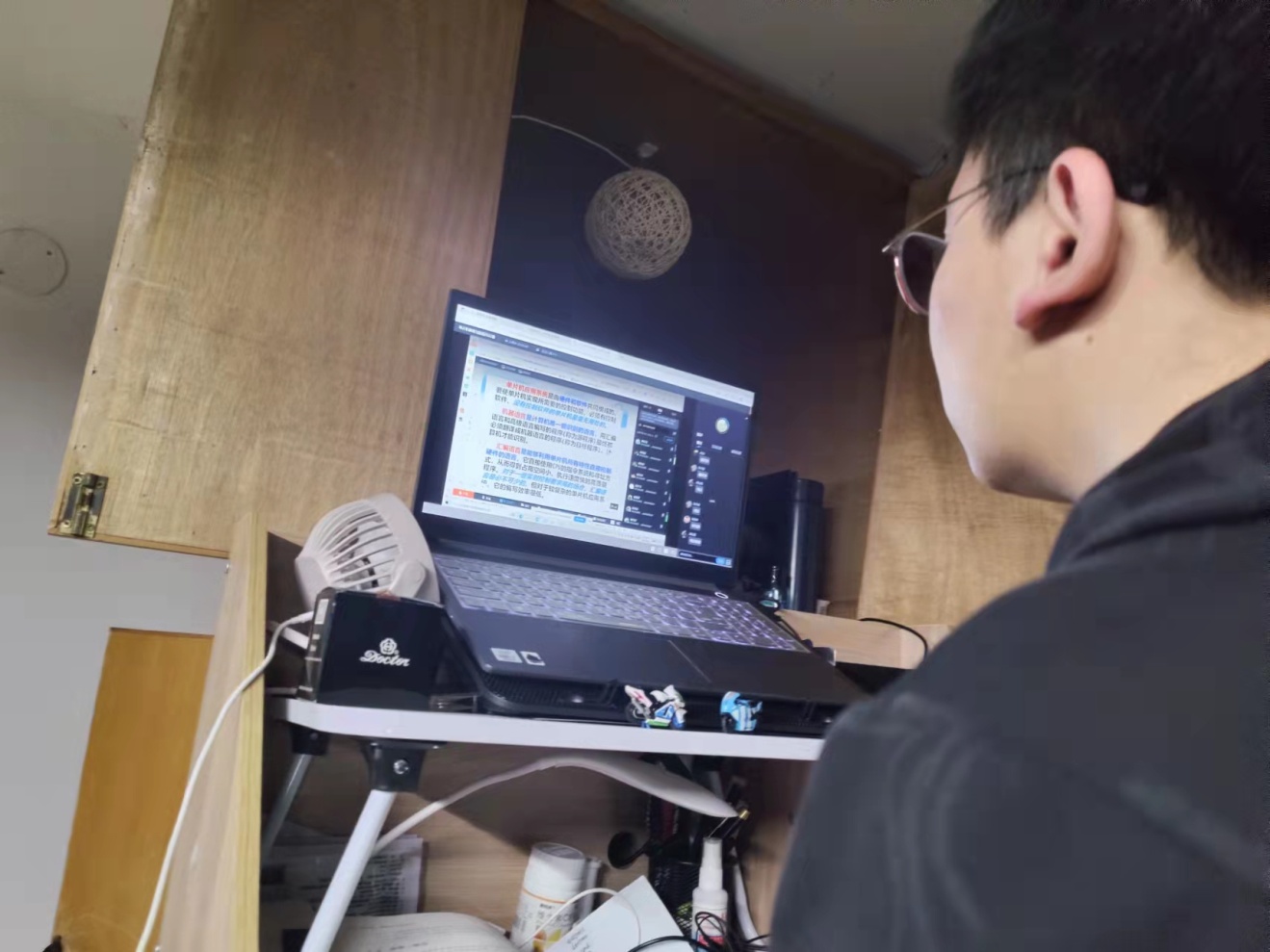 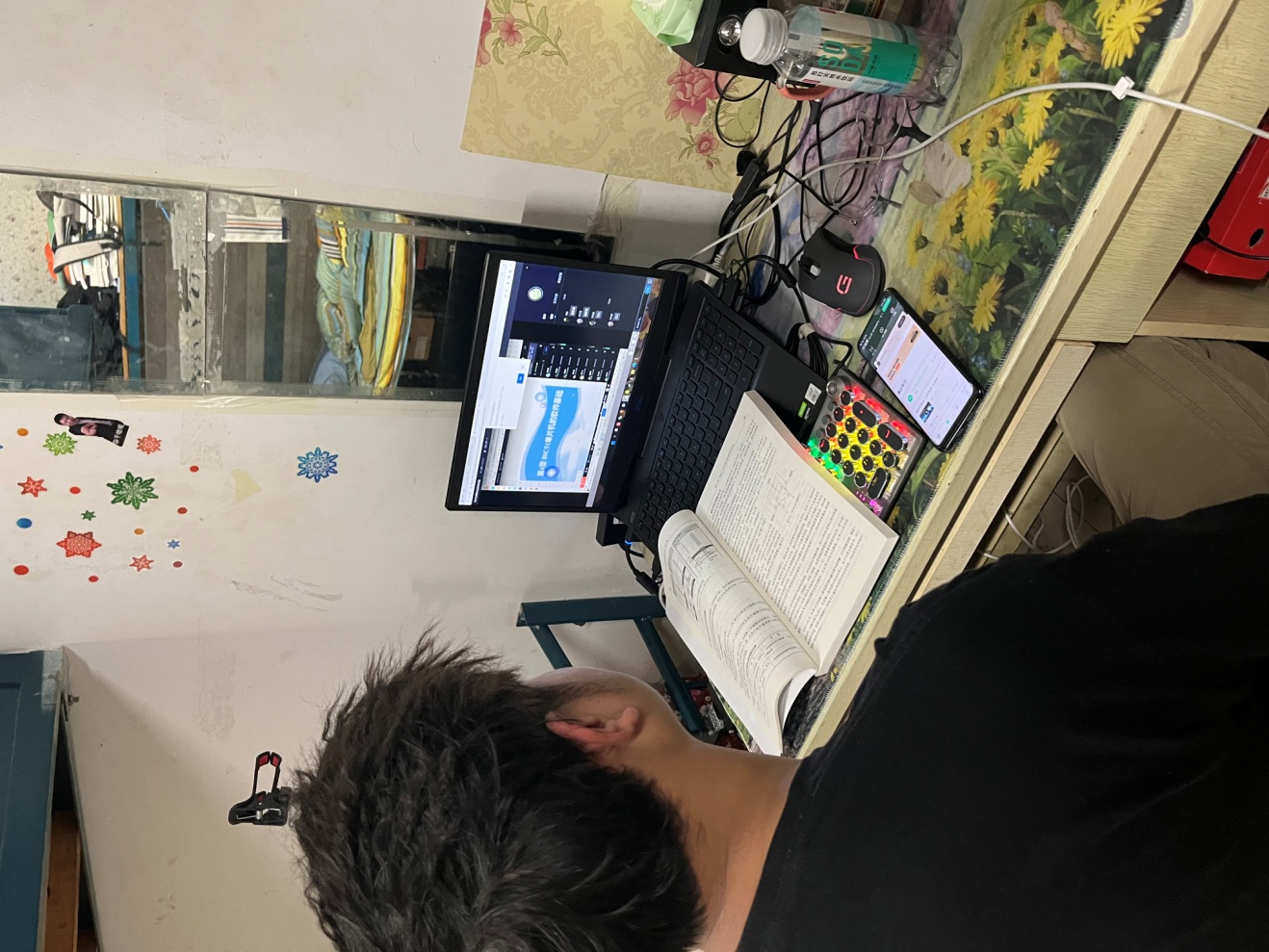 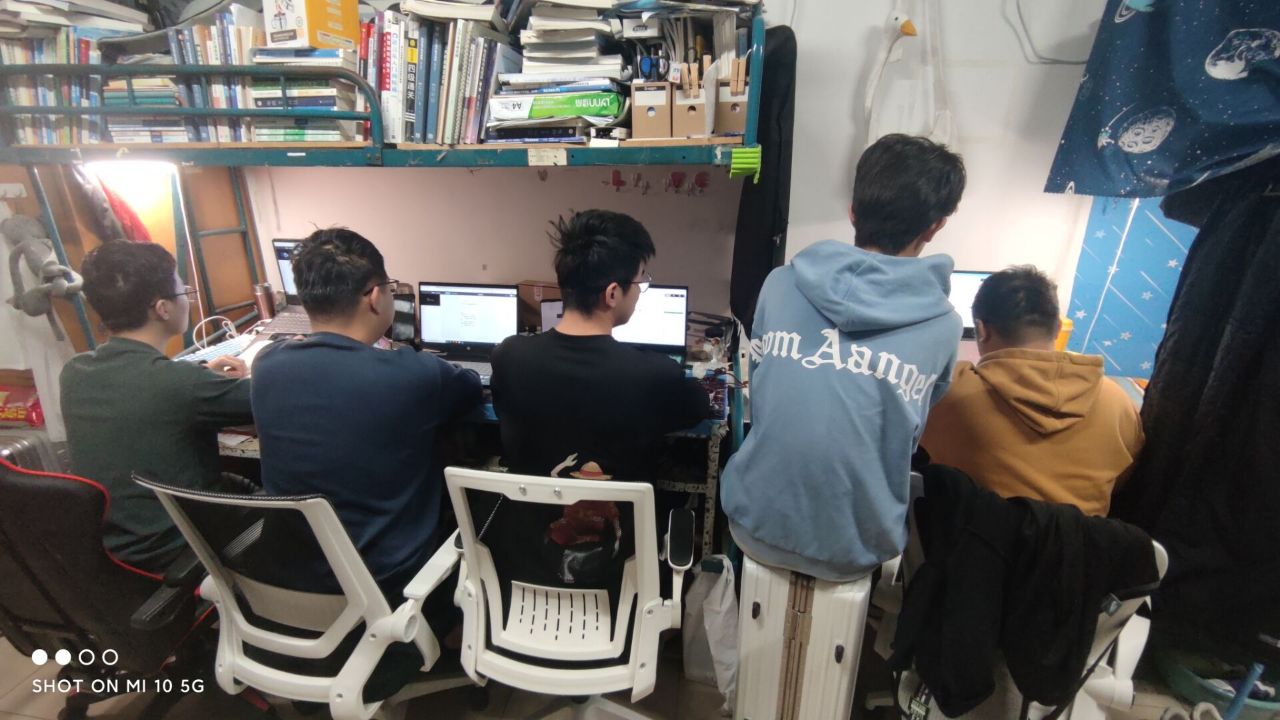 